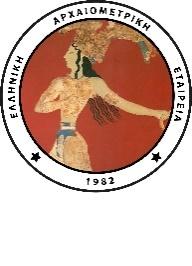 Θερινό Σχολείο | Ελληνική Αρχαιομετρική ΕταιρείαSummer School | Hellenic Society for ArchaeometryΦόρμα εγγραφής | Registration formΌνομα | Name:Επίθετο | Surname:Προπτυχιακός/ή φοιτητής/τρια | Undergraduate student		Μεταπτυχιακός/ή φοιτητής/τρια | Postgraduate student		Υποψήφιος/α διδάκτορας | PhD Candidate				Μεταδιδακτορικός/ή ερευνητής/τρια | Post doctoral researcher		Επαγγελματίας | Professional						Ερευνητικά ενδιαφέροντα | Research interests:Email:Τηλέφωνο επικοινωνίας | Phone number: Διατροφικοί περιορισμοί | Dietary restrictions: Πληρωμή διδάκτρων | Registration fees payment:	Ηλεκτρονική κατάθεση | Electronic bank transfer 	Σε δύο δόσεις* | In two installments* 		Τα δίδακτρα περιλαμβάνουν πιστοποιητικό παρακολούθησης, πληροφοριακό υλικό, USB, καθημερινό γεύμα και καφέ | Registration fees include participation certificate, informative material, USB, everyday lunch and coffee.Είναι υποχρεωτική η καταβολή των διδάκτρων μέχρι τις 25 Ιουνίου 2023 | It is compulsory to pay the registration fees until 25 June 2023. *Στην περίπτωση καταβολής του ποσού σε δύο δόσεις απαιτείται καταβολή της πρώτης δόσης μέχρι τις 25 Ιουνίου 2023 | In the case you chose to pay the registration fees in two installments it is compulsory to pay the first installment until 25 June 2023. Οι πληρωμές κατατίθενται στην Τράπεζα Πειραιώς, GR8801720090005009108605320, SWIFT-BIC: PIRBGRAA. Ο καταθέτης βαρύνεται με τα έξοδα της τράπεζάς του. Η αναγραφή αιτιολογίας είναι ΑΠΑΡΑΙΤΗΤΗ και πρέπει να περιλαμβάνει με κεφαλαία γράμματα το ονοματεπώνυμο του καταθέτη και την ένδειξη ΘΕΡΙΝΟ ΣΧΟΛΕΙΟ EAE | All payments must be made through an electronic money transfer to Piraeus Bank. GR8801720090005009108605320, SWIFT-BIC: PIRBGRAA. The depositor is responsible for any bank charges. It is MANDATORY to consider adding the justification, which should be in capital letters and include the depositor’s “FULL NAME” and the indication "SUMMER SCHOOL HSA".